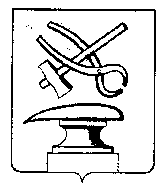 АДМИНИСТРАЦИЯ ГОРОДА КУЗНЕЦКА ПЕНЗЕНСКОЙ ОБЛАСТИПОСТАНОВЛЕНИЕОт 28.02.2023 № 294                                                                                г. КузнецкО признании утратившими силу некоторых постановлений администрации города Кузнецка В соответствии с Законом Пензенской области от 24.11.2021 № 3765-ЗПО «О перераспределении отдельных полномочий в сфере градостроительной деятельности между органами местного самоуправления и органами государственной власти Пензенской области» (с последующими изменениями), статьей 28 Устава города Кузнецка Пензенской области, АДМИНИСТРАЦИЯ ГОРОДА КУЗНЕЦКА ПОСТАНОВЛЯЕТ:1. Признать утратившими силу следующие постановления администрации города Кузнецка:1.1. постановление администрации города Кузнецка от 15.01.2019 № 39 «Об утверждении Административного регламента предоставления администрацией города Кузнецка Пензенской области муниципальной услуги «Предоставление сведений, содержащихся в информационной системе обеспечения градостроительной деятельности, осуществляемой на территории города Кузнецка»;1.2. постановление администрации города Кузнецка от 23.07.2019 № 1032 «О внесении изменения в постановление администрации города Кузнецка от 15.01.2019 № 39 «Об утверждении административного регламента предоставления администрацией города Кузнецка Пензенской области муниципальной услуги «Предоставление сведений, содержащихся в информационной системе обеспечения градостроительной деятельности, осуществляемой на территории города Кузнецка»;1.3. пункты 13, 13.1. постановления администрации города Кузнецка от 20.03.2020 № 328 «О внесении изменений в некоторые постановления администрации города Кузнецка».2. Настоящее постановление вступает в силу на следующий день после дня его официального опубликования.3. Опубликовать настоящее постановление в издании «Вестник администрации города Кузнецка» и разместить на официальном сайте администрации города Кузнецка в информационно-телекоммуникационной сети «Интернет».4. Контроль за исполнением настоящего постановления возложить на заместителя главы администрации города Кузнецка Салмина А.А.Глава  города Кузнецка                                                      С.А. Златогорский  